Rotary Club of Carleton Place  & Mississippi Mills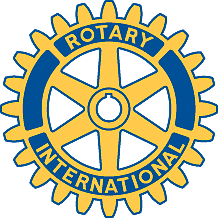            Bulletin: June 29, 2006                “CHANGE-OVER” MEETING OF JUNE 27Eleven members, six significant others and five special guests attended the change-over meeting at Gordon’s home and it was great to have Brenda back with us. It was highly successful in spite of being forced inside because of the weather.  Our special guests were Janice and Michael Bowie, Assistant District Governor John Hutton and Russ Hicks and his wife Eleanor.  Today’s e-mail from Russ stated in part that “We really enjoyed ourselves and were most appreciative for the opportunity to meet everyone again.  I am sending a message of congratulations to Brenda for an excellent year and Fraser has agreed to send me a copy of his report. I have always said that it’s not the size of the Club that counts, but the dedication”.Our congratulations to David McGlade on being the first member of our Club to be awarded one of our Paul Harris Medals. Congratulations also to Marion Reilly who was the well-deserved recipient of this year’s Russ Hick’s Rotarian of the Year award. Well done both of you. And finally thanks go to Fraser for a masterful job as MC including his impressive report on our Club’s accomplishments over the past year. Our guests were duly impressed.I would be remiss if I didn’t mention the awarding of perfect attendance pins: 15 years for George, 5 for Marion, 3 for Bernie and Gordon, 2 for Al Jones and 1 for President Brenda.The “directional” signs for the trail are finally ready and are of excellent quality. Gordon is looking for one or two volunteers to help him install them. Please contact him as soon as possible if you can help as trail users have been commenting that they cannot locate sections of the trail.Please note that those of us who attended the change-over meeting should make the usual $12 per meal payment to our Treasurer at the next regular meeting.  It was decided that it would be uncouth to go around collecting money during the festivities.During the meeting Gordon reported that the Club had been asked for a letter of support to the Heritage Committee of Mississippi Mills regarding their efforts to save and repair some portion of the ruins of the old stone mill in Appleton.  While no funding is being requested at this time an indication that we would look favourably upon such a future request was sought.  A motion to this effect was approved.CLUB ACTIVITIES:Everyone should make an effort to attend the meeting of July 11.  Our new District Governor, Linda Bradley will be joining us.  Brenda, Gordon and Bob are asked to meet with her at 5 pm that day.